                Secretaria Municipal de Educação de Ipumirim/SCPrograma Nacional de Alimentação Escolar – PNAENúcleo Educacional Municipal Professor Claudino Locatelli   Cardápio Pré-Escola I (4 - 5 anos) Zona Urbana Período Integral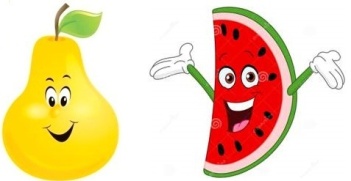 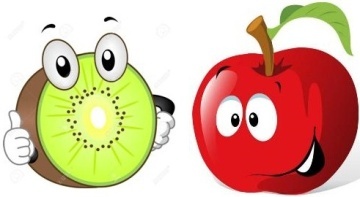                 Secretaria Municipal de Educação de Ipumirim/SCPrograma Nacional de Alimentação Escolar – PNAENúcleo Educacional Municipal Professor Claudino Locatelli   Cardápio Pré-Escola I (4 - 5 anos) Zona Urbana Período Integral                Secretaria Municipal de Educação de Ipumirim/SCPrograma Nacional de Alimentação Escolar – PNAENúcleo Educacional Municipal Professor Claudino Locatelli   Cardápio Pré-Escola I (4 - 5 anos) Zona Urbana Período Integral                Secretaria Municipal de Educação de Ipumirim/SCPrograma Nacional de Alimentação Escolar – PNAENúcleo Educacional Municipal Professor Claudino Locatelli   Cardápio Pré-Escola I (4 - 5 anos) Zona Urbana Período Integral                Secretaria Municipal de Educação de Ipumirim/SCPrograma Nacional de Alimentação Escolar – PNAENúcleo Educacional Municipal Professor Claudino Locatelli   Cardápio Pré-Escola I (4 - 5 anos) Zona Urbana Período Integral                Secretaria Municipal de Educação de Ipumirim/SCPrograma Nacional de Alimentação Escolar – PNAENúcleo Educacional Municipal Professor Claudino Locatelli   Cardápio Pré-Escola I (4 - 5 anos) Zona Urbana Período Integral                Secretaria Municipal de Educação de Ipumirim/SCPrograma Nacional de Alimentação Escolar – PNAENúcleo Educacional Municipal Professor Claudino Locatelli   Cardápio Pré-Escola I (4 - 5 anos) Zona Urbana Período Integral                Secretaria Municipal de Educação de Ipumirim/SCPrograma Nacional de Alimentação Escolar – PNAENúcleo Educacional Municipal Professor Claudino Locatelli   Cardápio Pré-Escola I (4 - 5 anos) Zona Urbana Período Integral                Secretaria Municipal de Educação de Ipumirim/SCPrograma Nacional de Alimentação Escolar – PNAENúcleo Educacional Municipal Professor Claudino Locatelli   Cardápio Pré-Escola I (4 - 5 anos) Zona Urbana Período Integral                Secretaria Municipal de Educação de Ipumirim/SCPrograma Nacional de Alimentação Escolar – PNAENúcleo Educacional Municipal Professor Claudino Locatelli   Cardápio Pré-Escola I (4 - 5 anos) Zona Urbana Período Integral                Secretaria Municipal de Educação de Ipumirim/SCPrograma Nacional de Alimentação Escolar – PNAENúcleo Educacional Municipal Professor Claudino Locatelli   Cardápio Pré-Escola I (4 - 5 anos) Zona Urbana Período Integral                Secretaria Municipal de Educação de Ipumirim/SCPrograma Nacional de Alimentação Escolar – PNAENúcleo Educacional Municipal Professor Claudino Locatelli   Cardápio Pré-Escola I (4 - 5 anos) Zona Urbana Período Integral                Secretaria Municipal de Educação de Ipumirim/SCPrograma Nacional de Alimentação Escolar – PNAENúcleo Educacional Municipal Professor Claudino Locatelli   Cardápio Pré-Escola I (4 - 5 anos) Zona Urbana Período IntegralAGOSTO / 2022AGOSTO / 2022AGOSTO / 2022AGOSTO / 2022AGOSTO / 2022AGOSTO / 2022AGOSTO / 2022AGOSTO / 2022AGOSTO / 2022AGOSTO / 2022AGOSTO / 2022AGOSTO / 2022AGOSTO / 2022Refeição / HorárioRefeição / Horário2ª FEIRA 01/082ª FEIRA 01/082ª FEIRA 01/083ª FEIRA 02/083ª FEIRA 02/084ª FEIRA 03/084ª FEIRA 03/085ª FEIRA 04/085ª FEIRA 04/086ª FEIRA 05/086ª FEIRA 05/08Lanche da manhã 8h40 as 9h00Lanche da manhã 8h40 as 9h00Leite + caféCuca recheada Maçã / MangaLeite + caféCuca recheada Maçã / MangaLeite + caféCuca recheada Maçã / MangaLeite + cacauPão + margarinaBanana / AbacaxiLeite + cacauPão + margarinaBanana / Abacaxi Leite + caféBolo de bananaMaçã / Goiaba Leite + caféBolo de bananaMaçã / GoiabaLeite + cacau  Pão + doce de leite Banana / MelãoLeite + cacau  Pão + doce de leite Banana / MelãoLeite + caféPão + frangoMaçã / Manga  Leite + caféPão + frangoMaçã / Manga  Almoço11h05 as 11h35Almoço11h05 as 11h35Arroz + feijãoOmelete Tomate  Arroz + feijãoOmelete Tomate  Arroz + feijãoOmelete Tomate  Arroz + feijãoRagu suíno Beterraba cozida      Arroz + feijãoRagu suíno Beterraba cozida      Macarrão Carne moída bovina   Repolho colorido    Macarrão Carne moída bovina   Repolho colorido    Polenta Carne moída suínaTomate + AcelgaPolenta Carne moída suínaTomate + AcelgaArroz + feijãoCarne moída de frangoCouve-flor Arroz + feijãoCarne moída de frangoCouve-flor Lanche da tarde 14h40 as 15h00Lanche da tarde 14h40 as 15h00Iogurte Rosquinha + fruta Iogurte Rosquinha + fruta Iogurte Rosquinha + fruta  Chá Pão de queijo + fruta Chá Pão de queijo + frutaSuco de uvaWaffle + fruta  Suco de uvaWaffle + fruta  Chá Bolo de cenoura + frutaChá Bolo de cenoura + frutaSagu de uvaBiscoito + frutaSagu de uvaBiscoito + frutaRefeição / HorárioRefeição / Horário2ª FEIRA 08/082ª FEIRA 08/082ª FEIRA 08/083ª FEIRA 09/083ª FEIRA 09/084ª FEIRA 10/084ª FEIRA 10/085ª FEIRA 11/085ª FEIRA 11/086ª FEIRA 12/086ª FEIRA 12/08Lanche da manhã 8h40 as 9h00Lanche da manhã 8h40 as 9h00Leite + cacauSanduíche Maçã / MangaLeite + cacauSanduíche Maçã / MangaLeite + cacauSanduíche Maçã / MangaLeite + caféPão + meladoBanana / AbacaxiLeite + caféPão + meladoBanana / AbacaxiLeite + cacau Bolo de fubáMaçã / GoiabaLeite + cacau Bolo de fubáMaçã / GoiabaLeite + caféRosquinha doceBanana / MelãoLeite + caféRosquinha doceBanana / MelãoLeite + cacau Pão + margarinaMaçã / Manga  Leite + cacau Pão + margarinaMaçã / Manga  Almoço11h05 as 11h35Almoço11h05 as 11h35Arroz + feijãoCarne moída suínaRepolho    Arroz + feijãoCarne moída suínaRepolho    Arroz + feijãoCarne moída suínaRepolho    Arroz + feijãoOmelete TomateArroz + feijãoOmelete TomateRisoto comFrango (desfiado)Alface Risoto comFrango (desfiado)Alface Macarrão Carne moída bovinaAcelga        Macarrão Carne moída bovinaAcelga        Arroz + feijãoCoxinha assadaBeterraba cozidaArroz + feijãoCoxinha assadaBeterraba cozidaLanche da tarde 14h40 as 15h00Lanche da tarde 14h40 as 15h00Suco de uvaCuca simples + frutaSuco de uvaCuca simples + frutaSuco de uvaCuca simples + frutaChá Pão de queijo + frutaChá Pão de queijo + frutaSuco de uvaWaffle + frutaSuco de uvaWaffle + frutaChá Bolo de laranja + frutaChá Bolo de laranja + frutaIogurte Biscoito + frutaIogurte Biscoito + frutaRefeição / HorárioRefeição / Horário2ª FEIRA 15/082ª FEIRA 15/082ª FEIRA 15/083ª FEIRA 16/083ª FEIRA 16/084ª FEIRA 17/084ª FEIRA 17/085ª FEIRA 18/085ª FEIRA 18/086ª FEIRA 19/086ª FEIRA 19/08Lanche da manhã 8h40 as 9h00Lanche da manhã 8h40 as 9h00Leite + caféCuca simples Maçã / MangaLeite + caféCuca simples Maçã / MangaLeite + caféCuca simples Maçã / MangaLeite + cacauPão + doce de leiteBanana / AbacaxiLeite + cacauPão + doce de leiteBanana / AbacaxiLeite + caféBolo de bananaMaçã / GoiabaLeite + caféBolo de bananaMaçã / GoiabaLeite + cacauPão + requeijãoBanana / MelãoLeite + cacauPão + requeijãoBanana / MelãoLeite + caféPão + doce de frutaMaçã / Manga  Leite + caféPão + doce de frutaMaçã / Manga  Almoço11h05 as 11h35Almoço11h05 as 11h35Arroz + feijãoCoraçãozinho Tomate Arroz + feijãoCoraçãozinho Tomate Arroz + feijãoCoraçãozinho Tomate Arroz + feijãoCarne moída de frangoBeterraba cozida      Arroz + feijãoCarne moída de frangoBeterraba cozida      Macarrão Carne moída bovina   Repolho colorido    Macarrão Carne moída bovina   Repolho colorido    Polenta Ragu suíno Tomate + Acelga Polenta Ragu suíno Tomate + Acelga Arroz + feijãoCarne moída suína Couve-flor Arroz + feijãoCarne moída suína Couve-flor Lanche da tarde 14h40 as 15h00Lanche da tarde 14h40 as 15h00Iogurte Rosquinha + frutaIogurte Rosquinha + frutaIogurte Rosquinha + frutaChá Pão de queijo + frutaChá Pão de queijo + frutaSuco de uvaWaffle + frutaSuco de uvaWaffle + frutaChá Bolo de chocolate + frutaChá Bolo de chocolate + frutaSagu de uvaBiscoito + frutaSagu de uvaBiscoito + frutaRefeição / HorárioRefeição / Horário2ª FEIRA 22/082ª FEIRA 22/082ª FEIRA 22/083ª FEIRA 23/083ª FEIRA 23/084ª FEIRA 24/084ª FEIRA 24/085ª FEIRA 25/085ª FEIRA 25/086ª FEIRA 26/086ª FEIRA 26/08Lanche da manhã 8h40 as 9h00Lanche da manhã 8h40 as 9h00Leite + caféCuca recheadaMaçã / MangaLeite + caféCuca recheadaMaçã / MangaLeite + caféCuca recheadaMaçã / MangaLeite + cacauPão + melBanana / AbacaxiLeite + cacauPão + melBanana / AbacaxiLeite + caféBolo de fubáMaçã / GoiabaLeite + caféBolo de fubáMaçã / GoiabaLeite + cacauPão + margarinaBanana / MelãoLeite + cacauPão + margarinaBanana / MelãoLeite + caféBolo de limãoMaçã / Manga  Leite + caféBolo de limãoMaçã / Manga  Almoço11h05 as 11h35Almoço11h05 as 11h35Arroz + feijãoOmelete Repolho  Arroz + feijãoOmelete Repolho  Arroz + feijãoOmelete Repolho  Arroz + feijãoCarne moída suína TomateArroz + feijãoCarne moída suína TomateRisoto comFrango (desfiado)Alface Risoto comFrango (desfiado)Alface Macarrão Carne moída bovinaAcelga        Macarrão Carne moída bovinaAcelga        Arroz + feijãoCoxinha assadaBeterraba cozida Arroz + feijãoCoxinha assadaBeterraba cozida Lanche da tarde 14h40 as 15h00Lanche da tarde 14h40 as 15h00Iogurte Rosquinha + frutaIogurte Rosquinha + frutaIogurte Rosquinha + frutaChá Pão de queijo + frutaChá Pão de queijo + frutaSuco de uvaWaffle + frutaSuco de uvaWaffle + frutaChá Cuca simples + frutaChá Cuca simples + frutaSuco de uvaBiscoito + frutaSuco de uvaBiscoito + frutaRefeição / HorárioRefeição / Horário2ª FEIRA 29/082ª FEIRA 29/082ª FEIRA 29/083ª FEIRA 30/083ª FEIRA 30/084ª FEIRA 31/084ª FEIRA 31/085ª FEIRA 01/095ª FEIRA 01/096ª FEIRA 02/096ª FEIRA 02/09Lanche da manhã 8h40 as 9h00Lanche da manhã 8h40 as 9h00Leite + caféPão + doce de leiteMaçã / MangaLeite + caféPão + doce de leiteMaçã / MangaLeite + caféPão + doce de leiteMaçã / MangaLeite + cacauPão + requeijãoBanana / AbacaxiLeite + cacauPão + requeijãoBanana / AbacaxiLeite + caféBolo de cenouraMaçã / GoiabaLeite + caféBolo de cenouraMaçã / GoiabaLeite + cacauCuca recheadaBanana / MelãoLeite + cacauCuca recheadaBanana / MelãoLeite + caféPão + frangoMaçã / Manga  Leite + caféPão + frangoMaçã / Manga  Almoço11h05 as 11h35Almoço11h05 as 11h35Arroz + feijãoCarne moída suínaTomate Arroz + feijãoCarne moída suínaTomate Arroz + feijãoCarne moída suínaTomate Arroz + feijãoOmelete Beterraba cozida      Arroz + feijãoOmelete Beterraba cozida      Macarrão Carne moída bovina   Repolho colorido    Macarrão Carne moída bovina   Repolho colorido    Polenta Ragu suínoTomate + Acelga Polenta Ragu suínoTomate + Acelga Arroz + feijãoCarne moída de frangoCouve-flor Arroz + feijãoCarne moída de frangoCouve-flor Lanche da tarde 14h40 as 15h00Lanche da tarde 14h40 as 15h00Iogurte Rosquinha + frutaIogurte Rosquinha + frutaIogurte Rosquinha + frutaChá Pão de queijo + frutaChá Pão de queijo + frutaSuco de uvaWaffle + frutaSuco de uvaWaffle + frutaChá Bolo de chocolate + frutaChá Bolo de chocolate + frutaSagu de uvaBiscoito + frutaSagu de uvaBiscoito + frutaComposição Nutricional(Média Semanal)Composição Nutricional(Média Semanal)Energia (kcal)CHO (g)55 a 65% do VETCHO (g)55 a 65% do VETPTN (g)10 a 15% do VETPTN (g)10 a 15% do VETLPD (g)15 a 30% do VETLPD (g)15 a 30% do VETCARDÁPIO SUJEITO A ALTERAÇÕES, SEM AVISO PRÉVIOCARDÁPIO SUJEITO A ALTERAÇÕES, SEM AVISO PRÉVIOComposição Nutricional(Média Semanal)Composição Nutricional(Média Semanal)937167g - 69%167g - 69%22g - 10%22g - 10%22g - 21%22g - 21%CARDÁPIO SUJEITO A ALTERAÇÕES, SEM AVISO PRÉVIOCARDÁPIO SUJEITO A ALTERAÇÕES, SEM AVISO PRÉVIONutricionista PNAE Gessica Albani – CRN 10.5431Nutricionista PNAE Gessica Albani – CRN 10.5431Nutricionista PNAE Gessica Albani – CRN 10.5431Nutricionista PNAE Gessica Albani – CRN 10.5431Nutricionista PNAE Gessica Albani – CRN 10.5431Nutricionista PNAE Gessica Albani – CRN 10.5431Nutricionista PNAE Gessica Albani – CRN 10.5431Nutricionista PNAE Gessica Albani – CRN 10.5431Nutricionista PNAE Gessica Albani – CRN 10.5431Nutricionista PNAE Gessica Albani – CRN 10.5431Nutricionista PNAE Gessica Albani – CRN 10.5431